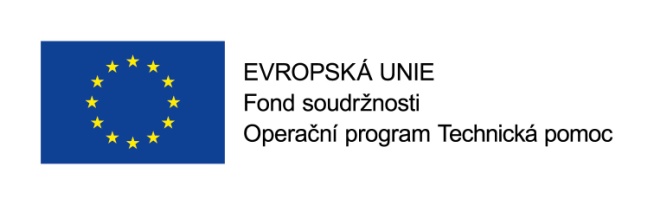 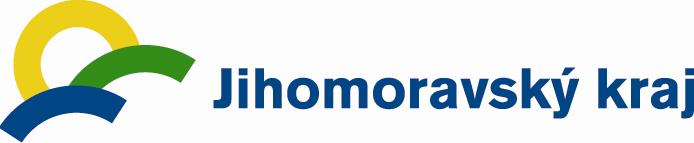 REGIONÁLNÍ AKČNÍ PLÁN STRATEGIE REGIONÁLNÍHO ROZVOJE ČR PRO ÚZEMÍ JIHOMORAVSKÉHO KRAJE – AKTUALIZACE 2016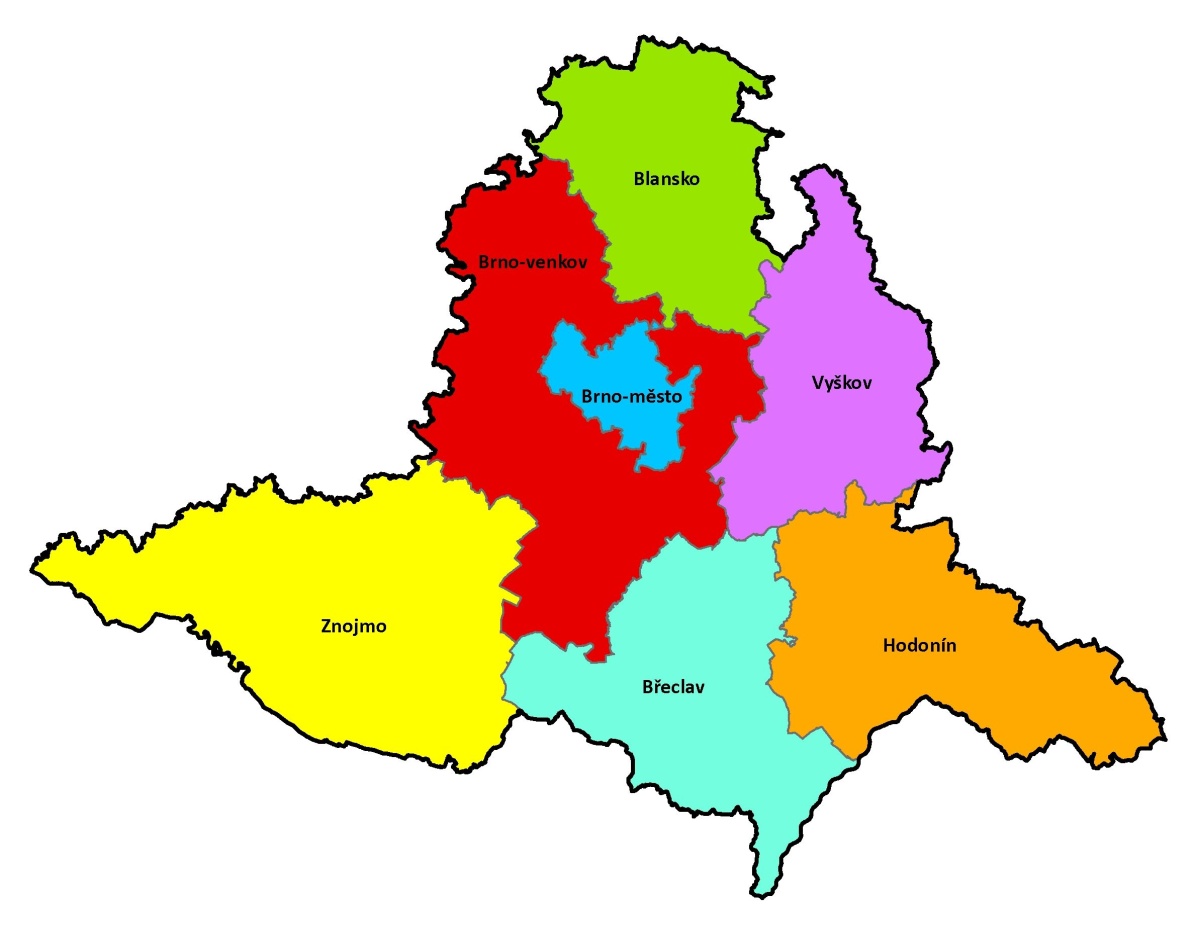 Aktualizovaná verze dle usnesení Regionální stálé konference pro území Jihomoravského kraje č. 11/17/RSK 11Březen 2017OBSAHÚvod	3Popis aktivit	4Aktivity	4aktivity AP SRR	15Nové dotační tituly	20Tabulková část	21ÚvodNa základě usnesení vlády ČR ze dne 15. 5. 2013 č. 344 bylo Ministerstvu pro místní rozvoj (dále též MMR) uloženo, aby předložilo akční plán, jakým bude naplňována Strategie regionálního rozvoje ČR 2014 – 2020 (dále též SRR ČR) coby stěžejní rozvojový dokument určující podobu regionální politiky ČR v daném období, které je přirozeně spjato s programováním na úrovni Evropské unie. MMR považuje tento úkol za zásadní nejen z důvodu prokazatelnosti územní dimenze Evropských strukturálních a investičních fondů (dále též ESI fondy), ale také vzhledem k reálné potřebě spoluutvářet a řídit regionální politiku, která významnou měrou přispívá ke zvyšování konkurenceschopnosti ČR a v důsledku také ke zvyšování kvality života jejích obyvatel. Akční plán realizace SSR 2014 – 2020 bude kromě aktivit na národní úrovni vycházet rovněž z Regionálních akčních plánů (dále též RAP). Regionální akční plány Strategie regionálního rozvoje realizované na území jednotlivých krajů a spravované Regionálními stálými konferencemi (dále též RSK) jsou novými nástroji politiky regionálního rozvoje ČR. Jejich společnou klíčovou úlohou v programovém období EU 2014 – 2020 je naplňování územní dimenze ukotvené v Dohodě o partnerství a rozpracované v Národním dokumentu k územní dimenzi (dále též NDÚD) a cílů Strategie regionálního rozvoje ČR 2014 – 2020 jako základního koncepčního dokumentu státu v oblasti regionálního rozvoje.Regionální akční plán SRR ČR bude v souladu se Statutem a Jednacím řádem RSK, které byly vydány rozhodnutím ministryně pro místní rozvoj č. 127/2014, sloužit Regionální stálé konferenci ke koordinaci územního a integrovaného přístupu k využití ESI fondů v krajích České republiky.Regionální akční plány tvoří podstatný vstup pro tvorbu Akčního plánu SRR – aktivity RAP, které formulují Regionální stálé konference na základě spolupráce s partnery v území, se stávají obsahem aktivit Akčního plánu SRR (na národní úrovni), jehož přípravu koordinuje ve spolupráci s dalšími rezorty i územními partnery MMR. Aktivity RAP jsou z velké části financované z ESI fondů a napomáhají tak realizovat územní dimenzi.Popis aktivitTextová část stručně popisuje obsah aktivity RAP. Ve stručné charakteristice jsou uvedeny parametry název aktivity, typ nositele, hlavní příčiny problému a změna/ cíl. Tyto parametry mají následující funkci:Název aktivity – identifikuje aktivituTyp nositele – udává kdo je nositelem projektů v rámci aktivityHlavní příčiny problémů – popisuje identifikované problémy v kraji řešené v rámci RAP, které lze pokrýt intervencemi prostřednictvím SRR ČRZměna/cíl – charakterizuje stav, který povede k odstranění či eliminaci vybraných příčin problémuAktivityModernizace sítě regionálních silnicTyp nositele: Správa a údržba silnic JMKHlavní příčiny problému: Špatný, v některých případech až neudržitelný technický stav některých silnic II. a III. tříd, daný historicky nerealizovanou modernizací při nástupu intenzivní silniční dopravy (zejména nákladní), ohrožení bezpečnosti silničního provozu.Změna/cíl: Kvalitní napojení sekundárních a terciárních uzlů na páteřní sítě s důrazem na síť TEN-T, zvýšení mobility obyvatel a bezpečnosti motoristů.V rámci programového období 2014–2020 je záměr realizovat s využitím Integrovaného regionálního operačního programu následující úseky silnic:Rozvoj cyklostezek a podpora cyklodopravyTyp nositele: Obce, města, dobrovolné svazky obcíHlavní příčiny problému: nevyužitý potenciál cyklodopravy k mobilitě pracovních sil a dojížďky do škol do významných center (obec-město), nevyužitý potenciál městské mobility, minimalizace kontaktu cyklistů s motorovou dopravou, Změna/cíl: využít a aktivizovat potenciál cyklodopravy k mobilitě pracovních sil, rozvoji městské mobility, bezpečnosti cyklistů, Rozvoj veřejné dopravy a záchytných parkovišť Typ nositele: Správa a údržba silnic JMK, obce, městaHlavní příčiny problému: Chybějící infrastruktura přestupních uzlů a vzájemné propojení dopravyZměna/cíl: Výstavba a modernizace přestupních terminálů jako součást systému integrované veřejné dopravyZvyšování bezpečnosti v dopravě Typ nositele: ObceHlavní příčiny problému: Nevyužitý potenciál udržitelných forem dopravy z důvodu existujících bariér a bezpečnostních rizik pro účastníky dopravyZměna/cíl: zajistit bezpečnost a bezbariérovost dopravy v zájmu zvýšení podílu udržitelných forem dopravyNízkoemisní vozidla Typ nositele: DopravciHlavní příčiny problému: Zastaralý vozový park dopravců nedostatečné zohledňujících specifické potřeby účastníků dopravy a šetrnost k životnímu prostředíZměna/cíl: Rozvinout vozový park autobusů veřejné dopravy s alternativním pohonemModernizace, rozšíření a výstavba hasičských zbrojnic Typ nositele: Obce, městaHlavní příčiny problému: Nedostatečné prostorové a technické zázemí složek IZS k ochraně životů, zdraví osob, majetku a hospodářských aktivit ve vazbě na nová rizika a změny klimatuZměna/cíl: Modernizace a posílení prostorového a technické zázemí složek IZS v oblastech ohrožených živelnými pohromami a novými riziky v důsledku změn klimatu.Modernizace vozového parku hasičů Typ nositele: Obce, městaHlavní příčiny problému: Zastaralý vozový park a jeho vybavenost, který slouží k ochraně životů, zdraví osob, majetku a hospodářských aktivit ve vazbě na nová rizika a změny klimatuZměna/cíl: Modernizace a posílení vybavenosti vozového parku složek IZS v oblastech ohrožených živelnými pohromami a novými riziky v důsledku změn klimatu.Vybavení a technika pro Zdravotnickou záchrannou službu Jihomoravského krajeTyp nositele: krajHlavní příčiny problému: Zastaralý vozový park a jeho vybavenost, který slouží k ochraně životů, zdraví osobZměna/cíl: Modernizace a posílení vybavení a techniky Zdravotnické záchranné služby Jihomoravského krajeDeinstitucionalizace sociálních služeb za účelem sociálního začleňování Typ nositele: Obce, města, svazky obcí, příspěvkové organizace kraje a obcíHlavní příčiny problému: Vysoká míra využívání institucionální péče při řešení problémů sociálně vyloučených nebo sociálním vyloučením ohrožených osob, dětí a rodin, což nepřispívá k začlenění podporovaných osob do společnosti, ale naopak může vést k jejich izolaci, segregaci a diskriminaciZměna/cíl: Transformace institucionální (ústavní) péče v péči komunitní Infrastruktura pro sociální služby Typ nositele: Obce, města, svazky obcí, NNO, církevní organizaceHlavní příčiny problému: Chybějící vhodné prostory, vybavení a podmínky pro kvalitní poskytování sociálních služeb Změna/cíl: Vytvoření odpovídajících podmínek pro kvalitní poskytování sociálních služeb na evropské úrovniKomunitní centra Typ nositele: Obce, města, svazky obcí, NNO, církevní organizaceHlavní příčiny problému: Špatná sociální situace osob sociálně vyloučených nebo sociálním vyloučením ohrožených občanů a nedostatek vhodných prostor pro postupné odstraňování sociálního vyloučení v určených lokalitáchZměna/cíl: Začlenění sociálně vyloučených nebo sociálním vyloučením ohrožených osob do společnosti pomocí vytvořených funkčních komunitních centerSociální bydlení Typ nositele: městské částiHlavní příčiny problému: Riziko sociálního vyloučení jednotlivců / skupin obyvatel v důsledku nepříznivého ekonomického a sociálního vývoje v uplynulém období a nedostatek vhodných prostor bydlení pro cílovou skupinuZměna/cíl: Zajištění přístupu a udržení dlouhodobého, kvalitativně standardního a prostorově nesegregovaného bydleníPodpora sociálního podnikání Typ nositele: svazky obcíHlavní příčiny problému: Nedostatek odpovídajících prostorových kapacit a vybavení a nedostatečné využití sociálně vyloučených nebo sociálním vyloučením ohrožených osob na trhu práceZměna/cíl: Odpovídající prostorová infrastruktura pro rozvoj sociální ekonomiky a uplatnění sociálně vyloučených nebo sociálním vyloučením ohrožených osob na trhu práceModernizace regionálních nemocnic Typ nositele: příspěvkové organizace krajeHlavní příčiny problému: Regionální disparity v kvalitě vybavení a poskytování služeb mezi jednotlivými zařízeními poskytujícími vysoce specializovanou a návaznou péči, nevyhovující prostředí pro efektivní spolupráci zařízení různých medicínských úrovníZměna/cíl: Zvýšení kvality návazné péče pro obyvatelstvo ve spádovém území Investiční projekty MŠ Typ nositele: obce, města, městské části, dobrovolné svazky obcí, příspěvkové organizace krajeHlavní příčiny problému: nedostatečná kapacita předškolních zařízení v důsledku zvýšení porodnosti ve větších centrech a suburbanizace, nevyhovující podmínky pro inkluzivní vzděláváníZměna/cíl: Zajištění dostatečné prostorové kapacity pro předškolní vzdělávání, podpora sociální inkluzeInvestiční projekty ZŠ Typ nositele: obce, města, svazky obcíHlavní příčiny problému: Nevyhovující technické (vybavení) a prostorové podmínky pro zvyšování dovedností žáků ZŠ v procesu vzdělávání, nedostatek odborných učeben a dílenZměna/cíl: Zvětšení ploch a technického vybavení učeben a dílen pro zvýšení kvality vzdělávání zaměřeného na zlepšení dovedností žákůInvestiční projekty SŠ Typ nositele: kraj, příspěvkové organizace krajeHlavní příčiny problému: Zastaralé vybavení a nevyhovující prostorové podmínky pro vzdělávání v technických, přírodovědných oborech, chybějící odborné učebny pro zvyšování praktických dovedností žáků odborných SŠ vedoucí k lepší uplatnitelnosti u zaměstnavatelůZměna/cíl: Zvýšení kvality odborného vzdělávání a praktických dovedností žáků odborných středních škol ve vazbě na budoucí uplatnění na trhu práceZájmové a celoživotní vzdělávání Typ nositele: NNOHlavní příčiny problému: Chybějící infrastruktura a odpovídající vybavenost pro celoživotní vzděláváníZměna/cíl: Vybudování kapacit pro účely dalšího vzdělávání ve vazbě na potřeby sladění nabídky a poptávky na regionálním trhu práceZateplování v sektoru bydlení Typ nositele: městaHlavní příčiny problému: Vysoká energetická náročnost bytových domů a s tím související vysoké náklady na vytápěníZměna/cíl: Snížení energetické náročnosti bytových domůRevitalizace památek UNESCO Typ nositele: NNOHlavní příčiny problému: Vysoké náklady spojené s údržbou a ochranou památek v souvislosti s uchováním kulturního dědictví světového významu, nedoceněný potenciál památek UNESCOZměna/cíl: Zachovat, ochránit a udržovat potenciál kulturního dědictví UNESCORevitalizace národních kulturních památek Typ nositele: církevní organizaceHlavní příčiny problému: Vysoké náklady spojené s údržbou a ochranou památek v souvislosti s uchováním kulturního dědictví národního významu Nevyužitý potenciál kulturního dědictvíZměna/cíl: Zachovat, ochránit a udržovat potenciál národního kulturního dědictvíRozvoj systémů IKT ve zdravotnictví Typ nositele: příspěvkové organizace krajeHlavní příčiny problému: Nevyhovující nebo zastaralé systémy IKT v nemocnicích, které snižují   výkonnost nemocnic v rámci poskytovaných zdravotnických služeb občanům, malá schopnost výměny informací mezi jednotlivými útvary a zdravotnickými zařízeními a nastavené procesní řízení v nemocnicích.Změna/cíl: Vytvoření nových a modernizace stávajících informačních a komunikačních systémů v nemocnicích s cílem zkvalitnění a zrychlení služeb občanům, zlepšení výměny informací a řízeníRozvoj systémů IKT v obecních úřadech Typ nositele: obce, organizace zřízené obcemiHlavní příčiny problému: Nevyhovující systémy IKT v místní veřejné správě, složité procesy a rozhodování, málo efektivní služby vůči veřejnostiZměna/cíl: Vytvoření nových a modernizace stávajících informačních a komunikačních systémů v místní veřejné správě zaměřených na poskytování kvalitních služeb veřejnostiÚzemní plánování Typ nositele: obce, městaHlavní příčiny problému: Chybějící aktuální dokumenty územního rozvoje zajišťující provázanost a koordinaci veřejných a soukromých zájmů v územíZměna/cíl: Vytvoření podkladů a předpokladů pro udržitelný rozvoj územíObnova železničních vozidel v regionální dopravě Typ nositele: krajHlavní příčiny problému: Zastaralý, ekonomicky a ergonomicky nevyhovující dopravní park v regionální železniční dopravě, Změna/cíl: Modernizace regionální železniční dopravy s cílem zvýšit konkurenceschopnost vůči individuální dopravěVýstavba komunikací I. třídy mimo TEN-T Typ nositele: ŘSDHlavní příčiny problému: špatný technický stav, dopravní přetíženost sídel, negativní dopad na životní prostředí, přetížení komunikací s dopady na veřejné zdraví, vysoká nehodovostZměna/cíl: Urychlená modernizace a výstavba sítě komunikací I. třídy a výstavba obchvatů sídelPodpora excelentního výzkumuTyp nositele: subjekty provádějící výzkumHlavní příčiny problému: Nedostatečné financování výzkumu vývoje a inovacíZměna/cíl: Posílení kvality výzkumných týmů, větší otevřenost a dostupnost infrastruktur VaVInkluzivní vzděláváníTyp nositele: města, obceHlavní příčiny problému: Nedostatečně rozvinutý systém inkluzivního vzdělávání,Změna/cíl: Zvýšení počtu kvalitních a proinkluzivně zaměřených škol a třídZkvalitnění vzdělávání v klíčových kompetencích Typ nositele: vzdělávací zařízeníHlavní příčiny problému: Nedostatečné využívání potenciálu vzdělávání žáků v rozvoji kompetencí důležitých pro osobní, společenský a profesní život, nízká úroveň vzdělávacích aktivit zaměřená na praktický klíčových kompetencí a s tím související potenciál učitelůZměna/cíl: Zlepšení kvality vzdělávání a výsledků žáků v klíčových kompetencích s praktickým uplatněním osobním ve společenském a profesním životěZkvalitnění vzdělávání odborných předmětů Typ nositele: vzdělávací zařízeníHlavní příčiny problému: malá provázanost odborné teorie a praxe ve výuce, zejména v návaznosti na moderní technologie a procesy ve zpracovatelském průmyslu, nízký počet odborníků z praxe zapojený do výuky, nesoulad mezi vzdělanostní strukturou absolventů a poptávkou zaměstnavatelůZměna/cíl: Zvýšení teoretických znalostí a praktických dovedností žáků, zapojení odborníků z praxe do výuky, přizpůsobit systém vzdělávání potřebám zaměstnavatelůZajištění zásobování pitnou vodou Typ nositele: města, obceHlavní příčiny problému: Nedostatečné zajištění zásobování obyvatel pitnou vodouZměna/cíl: Zajištění dodávky pitné vody v odpovídající jakosti a množství pro obyvatele v území Výstavba ČOV a kanalizací Typ nositele: města, obceHlavní příčiny problému: vypouštění znečištěných látek z domácností a podnikatelů do povrchových a podzemních vod, zvyšující se množství vypouštěného znečištění do povrchových i podzemních vod z komunálních zdrojů, celkové znečištění životního prostředíZměna/cíl: snížení množství vypouštěného znečištění do povrchových i podzemních vod z komunálních zdrojů a vpouštění znečišťujících látek do povrchových a podzemních vodProtipovodňová opatření Typ nositele: města, obce, s.p. Povodí MoravyHlavní příčiny problému: Nedostatečná protipovodňová ochrana sídelZměna/cíl: Snížení rizika vzniku povodníZvyšování retenčního potenciálu v povodí Typ nositele: města, obce, s.p. Povodí MoravyHlavní příčiny problému: vysoká finanční náročnost při budování infrastruktury ke zvýšení retenční schopnosti krajiny, složité majetkoprávní vztahy, nesystémový přístup a malá intenzita budování opatření ke zvýšení retenční schopnosti krajiny, nedostatečný retenční potenciál povodí, ohrožení území erozíZměna/cíl: Zvýšení počtu opatření vedoucích ke zvýšení retenční schopnosti krajiny v ohrožených územích Snižování emisí z lokálního vytápění Typ nositele: města, obceHlavní příčiny problému: vysoký podíl stacionárních zdrojů znečištění v území, vysoké náklady spojené s pořízením nového ekologického zdroje vytápění, zhoršená kvalita ovzduší v sídlech, Změna/cíl:  Snížení emisí stávajících zdrojů znečišťování Monitoring kvality ovzduší v sídlech Typ nositele: města, obceHlavní příčiny problému: Zhoršená kvalita ovzduší v sídlechZměna/cíl: Zlepšení systému sledování, hodnocení a předpovídání vývoje kvality ovzduší a souvisejících meteorologických aspektůZkvalitnění nakládání s odpady v obcích Typ nositele: města, obce, svazky obcíHlavní příčiny problému: Nevyužití moderních přístupů při nakládání s odpady, malá síť sběrných dvorů, malý důraz na třídění odpadů Změna/cíl: Výstavba a modernizace zařízení pro sběr, systémy třídění a úpravu odpadůRekultivace starých skládek Typ nositele: města, obceHlavní příčiny problému: Negativní dopad skládek na krajinný ráz, stejně tak jako na kvalitu podzemních i povrchových vodZměna/cíl: rekultivace starých skládekZkvalitňování přírodního prostředí Typ nositele: města, obce, NNOHlavní příčiny problému: Úbytek biologické rozmanitosti a degradace ekosystémůZměna/cíl: ochrana ekosystémů, obnova a tvorba stanovišť a podmínek pro výskyt druhů vázaných na kulturní krajinu či sídlaNávštěvnická infrastrukturaTyp nositele: příspěvkové organizace, NNOHlavní příčiny problému: Nedostatečná péče o přírodně cenná stanoviště, nevhodně vymezené přístupy pro veřejnost. Změna/cíl: zastavení úbytku biologické rozmanitosti a degradace ekosystémových služebProtierozní opatření a prevence sesuvů Typ nositele: města, obceHlavní příčiny problému: Ohrožení půdy větrnou a vodní erozí, riziko sesuvů, nízká aktivita budování protierozních opatření Změna/cíl: Realizace protierozních opatření a opatření na prevenci sesuvůZlepšení vodního režimu v krajině, revitalizace rybníků Typ nositele: města, obce, s.p. Povodí MoravyHlavní příčiny problému: Narušení vodního režimu v krajině, degradace vodních ekosystémůZměna/cíl: Zlepšení vodního režimu v krajiněVytváření ÚSESTyp nositele: města, obce, příspěvkové organizace kraje, státní pozemkový úřadHlavní příčiny problému: Budování dopravní infrastruktury, rozšiřování obytných sídel, intenzivní zemědělství snižuje propustnost krajiny pro volně žijící živočichy.Změna/cíl: Vytvořit plně funkční síť biokoridoru a biocenter různých úrovní.Revitalizace parků Typ nositele: města, obce, městské části, příspěvkové organizace krajeHlavní příčiny problému: Postupné zhoršování životního prostředí v sídlech, málo funkční revitalizace a obnova veřejné zeleně, Změna/cíl: Posílit biodiverzitu a ekosystémové funkce ekosystémů sídelní zeleně v sídlechRevitalizace vodních ploch v sídlech Typ nositele: města, obceHlavní příčiny problému: Ubývání vodních ploch v sídlech, nízký zájem o obnovu původních vodních nádrží a rybníků v sídlechZměna/cíl: Posílit biodiverzitu a ekosystémové funkce ekosystémů drobných vodních ploch v sídlechSnížení energetické náročnosti veřejných budov Typ nositele: města, obce, příspěvkové organizaceHlavní příčiny problému: Vysoká energetická a finanční náročnost veřejných budov ve vlastnictví obcí a krajeZměna/cíl: Snížení energetické náročnosti veřejných budovPoskytování poradenských služeb a služeb pro začínající podniky Typ nositele: hospodářské komoryHlavní příčiny problému: Mnoho informací na více místech, nepřehlednost a nejednotnost systému pro začínající podnikatele a menší podnikyZměna/cíl: Posílení sektoru MSP pro zlepšení výkonnosti a konkurenceschopnosti regionální ekonomiky Podpora zaměstnanosti znevýhodněných skupin obyvatel Typ nositele: NNO, zaměstnavateléHlavní příčiny problému: Omezený přístup skupin obyvatelstva na trh práceZměna/cíl: Zvýšení zaměstnanosti podpořených skupin osobPodpora zaměstnanosti mladých Typ nositele: krajHlavní příčiny problému: Zhoršený přístup absolventů na trh práce z důvodu nedostatku praxe, nejednotnost systému poradenství pro mladé, chybí vazba předávání praktických znalostí a dovedností zkušených pracovníkům mladým při zapracování Změna/cíl: Zvýšení zaměstnanosti mladých do 25 letPodpora vzdělávání a poradenství pro ženy na mateřské dovolené, podpora podnikání žen Typ nositele: hospodářské komory, NNO, obce, městaHlavní příčiny problému: Rozdíly v postavení žen a mužů na trhu práce, nízká ochota zaměstnavatelů zaměstnávat na zkrácený pracovní úvazek, málo rozvinutá síť podnikových předškolních zařízení, Změna/cíl: Realizace opatření na slaďování pracovního, soukromého a rodinného života a znovu začlenění žen (zejména s malými dětmi či pečující o závislé osoby) na trh prácePodpora profesního vzdělávání Typ nositele: zaměstnavatelé, hospodářské komory, NNOHlavní příčiny problému: Nízká adaptabilita pracovní síly, nutnost přizpůsobit pracovní sílu měnící se struktuře ekonomiky a potřebám zaměstnavatelů, ne zcela odpovídající nabídka programů profesního vzdělávání vůči poptávceZměna/cíl: Zvýšení adaptability a úrovně znalostí, dovedností a kompetencí pracovníků, cílená mediální podpora profesního vzděláváníZačleňování ohrožených osob na trh práce Typ nositele: svazky obcí, kraj, příspěvkové organizace kraje, NNOHlavní příčiny problému: nepřizpůsobivost, špatné pracovní návyky, nízký stupeň vzdělání osob ohrožených sociálním vyloučením, neochota zaměstnavatelů, demotivačně nastavený systém podpory nezaměstnanosti, sociálních dávek a minimální mzdy,  Změna/cíl: zavedení účinného systému spolupráce veřejné správy se zaměstnavateli při zaměstnávání osob ohrožených sociálním vyloučením, efektivního systému vzdělávání a rekvalifikací, individuálních programů pro začleňování Podpora sociální ekonomiky Typ nositele: NNO, hospodářské komoryHlavní příčiny problému: Malé zkušenosti z oblasti sociálního podnikání, obavy ze zaměstnávání osob ohrožených sociálním vyloučením, vysoké procento nezaměstnaných osob ohrožených sociálním vyloučenímZměna/cíl: Začlenění osob sociálně vyloučených a ohrožených sociálním vyloučení na trh práceZvýšení kvality sociálních služeb Typ nositele: kraj, města, obce, NNOHlavní příčiny problému: Nedostatečná komplexnost a efektivnost sociální ochrany vůči stále se zvyšujícímu počtu osob ohrožených sociální inkluzí, malá intenzita přizpůsobování metod a inovativnost ve vzdělávání pracovníků v SS vůči skutečným potřebám cílové skupinyZměna/cíl: zvýšení kvality a udržitelnosti systému sociálních služebZvýšení kvality služeb péče v nemocnicích Typ nositele: příspěvkové organizace krajeHlavní příčiny problému: Nepříznivý věkový průměr lékařů a dalšího zdravotnického personálu, potenciál zvýšení kvality a efektivity poskytované zdravotní péče prostřednictvím profesního vzdělávání potřebného zdravotnického personálu, chybějící koordinace nabídky existujících služeb ve vztahu ke specifickým regionálním potřebámZměna/cíl: Zvýšení dostupnosti a efektivity zdravotních služeb veřejnostiZkvalitnění činnosti veřejné správy Typ nositele: kraj, města, obceHlavní příčiny problému: Nízká efektivnost veřejné správy, nevhodně nastavené procesy a řízení úřadů, negativně hodnocené poskytované služby veřejností, mále efektivní metody vzděláváníZměna/cíl: Zvýšení výkonnosti a profesionality veřejné správy, zlepšení poskytovaných služeb v povědomí veřejnosti, Pozemkové úpravy Typ nositele: státní pozemkový úřadHlavní příčiny problému: Nevhodné prostorové uspořádání pozemků vlastníků půdy na některých územích, včetně přístupu k nim, nevhodné podmínky pro přípravu staveb ve veřejném zájmuZměna/cíl: Racionální prostorové uspořádání pozemků vlastníků půdy v daném katastrálním územíPodpora rozvoje agroturistikyTyp nositele: příspěvkové organizace kraje, zemědělští podnikateléHlavní příčiny problému: Snižování zaměstnanosti v zemědělství, nedostatek pracovních příležitostí ve venkovských oblastech má negativní vliv na demografickou strukturu obyvatel menších sídel, kdy mladší a vzdělanější obyvatelé odcházejí z území. Změna/cíl: Zvýšení zaměstnanosti v sídlech využitím potenciálu agroturismu ve venkovských oblastechRevitalizace ostatních památekTyp nositele: NNO, církevní organizace, obceHlavní příčiny problému: Vysoké náklady spojené s údržbou a ochranou památek v souvislosti s uchováním kulturního dědictví, Nevyužitý potenciál kulturního dědictví.Změna/cíl: Zachovat, ochránit a udržovat potenciál kulturního dědictvíRozvoj cestovního ruchuTyp nositele: kraj, obce, podnikateléHlavní příčiny problému: Cestovní ruch je velkou příležitostí pro rozvoj zaměstnanosti v přírodně cenných regionech. Budování infrastruktury cestovního ruchu stojí vyšší náklady. Návratnost investice je přitom spojena s velkými riziky.Změna/cíl: Zvýšení zaměstnanosti v regionech s potenciálem cestovního ruchuModernizace silnic nižších tříd a místních komunikací Typ nositele: Krajská správa a údržba silnic JMK, obceHlavní příčiny problému: Špatný, v některých případech až neudržitelný technický stav některých silnic II. a III. tříd a místních komunikací, daný historicky nerealizovanou modernizací při nástupu intenzivní silniční dopravy (zejména nákladní), ohrožení bezpečnosti silničního provozuZměna/cíl: Zajistit bezpečný provoz na silnicích nižších třídModernizace ostatních nemocnic Typ nositele: příspěvkové organizace krajeHlavní příčiny problému: Regionální disparity v kvalitě vybavení a poskytování služeb mezi jednotlivými zařízeními poskytujícími vysoce specializovanou a návaznou péči, nevyhovující prostředí pro efektivní spolupráci zařízení různých medicínských úrovníZměna/cíl: Zvýšení kvality návazné péče pro obyvatelstvo ve spádovém území aktivity AP SRRV současné podobě je výrazná většina aktivit AP SRR ve vztahu k rozvoji kraje hodnocena jako (středně) významná. Témata těchto aktivit jsou zakotvena jak ve Strategii rozvoje Jihomoravského kraje do 2020 (SRJMK 2020), tak v dalších oborových koncepcích (např. ve Strategii rozvoje lidských zdrojů JMK 2016–2025 (SRLZ). Určité aktivity lze nicméně zdůraznit jak velmi významné, či prioritní. V případě prioritních aktivit jde o dobudování páteřní silniční infrastruktury a o řešení problematiky suchu. Ve skupině velmi významných aktivit jde o podporu inovačních aktivit a dopravní infrastruktury. Přehled těchto významnějších aktivit se stručným zdůvodněním je uveden v následující tabulce.Momentálně není navrhováno zařadit novou aktivitu Akčního plánu Strategie regionálního rozvoje pro roky 2017–2018.Nové dotační titulyV rámci stávajících dotačních titulů je rámcově pokryto široké spektrum podporovatelných aktivit RAP. Z hlediska dalších vhodných dotačních titulů se spíše ukazuje problém, kterým je nízká alokace již vytvořených případných národních zdrojů, která neumožňuje uspokojit potřeby území. Příkladem mohou být v území zmapované projekty na rekonstrukci silnic nižních tříd a místních komunikací, které násobně převyšují alokované prostředky. Dalším příkladem mohou být alokace na místní kulturní památky, drobné sakrální stavby, které výrazně převyšují možné zdroje.Dotační titul, který by měl vzniknout nad rámec již vytvořených národních zdrojů, musí směřovat na podporu regionálních nemocnic, které nejsou začleněny do páteřní sítě nemocnic podporovatelných z fondů ESI. Jedná se o začleněnou aktivitu RAP Modernizace ostatních nemocnic. Aktivita Modernizace ostatních nemocnic reaguje na potřebu v území, kde se vyskytují nemocnice s potřebou investic do zdravotního vybavení a rozšíření zdravotních služeb pro obyvatele, které nejsou momentálně podporovány vhodným dotačním titulem. Nemocnice čekají na pomoc státu, zda vypíše vhodný dotační program, v rámci kterého by mohly zažádat o finanční příspěvek na obměnu vybavení, rozšíření kapacit, rozšíření provozů apod.Tabulková částTabulková část Regionálního akčního plánu Strategie regionálního rozvoje ČR pro území Jihomoravského kraje viz přiložený soubor RAP_tabulkova_cast.xlsx.Seznam projektů pro financování z IROP SC 1.1 a vazba na úseky splňující stanovená kritéria programuSeznam projektů pro financování z IROP SC 1.1 a vazba na úseky splňující stanovená kritéria programuSeznam projektů pro financování z IROP SC 1.1 a vazba na úseky splňující stanovená kritéria programuSeznam projektů pro financování z IROP SC 1.1 a vazba na úseky splňující stanovená kritéria programuSeznam projektů pro financování z IROP SC 1.1 a vazba na úseky splňující stanovená kritéria programuNázev projektutřída silnicečíslo silnicekrajní bod úsekukrajní bod úsekuII/379 Deblín - TišnovII379hr.kr.VYIII/37920II/602 Ostrovačice průtah, 2.stavbaII602II/386I/23II/422 Podivín - LedniceII422D2II/42117II/426 Bzenec - Přívoz - StrážniceII426I/55I/54II/408 Suchohrdly - Přímětice  - I/38, průtahyII408II/415II/398II/373,III/37367 Březina průtahII373I/42I/379II/373,III/37367 Březina průtahIII37367II/373III/37365II/430 Tučapy - Vyškov (extravilán)II430III/0478III/0462II/373,379 Jedovnice - Kotvrdovice - Senetářov - PodomíII379II/373II/37925II/377 Rájec - Jestřebí most 377-008II377II/374II/379II/409 Uherčice - Vratěnín - Rancířov, 2.-5.st.II409II/398hr.kr.VYII/152 Jamolice průtahII152D2hr.kr.VYII/408 Hrádek průtahII408II/415II/398II/374 Adamov - Bílovice most 374-039II374I/42III/37445II/432 Kyjov - Milotice - RatíškoviceII432I/51I/54II/413 Těšetice průtahII413II/152II/412II/152 Hajany - ŽelešiceII152D2hr.kr.VYII/379 Tišnov - Drásov (ul.Brněnská, extravilán, Drásov)II379hr.kr.VYIII/37920III/49918 Hrubá Vrbka, průtahIII49918III/4992I/71II/431 Kojátky přeložkaII431II/430I/50III/15289 Brno Evropská, most 15289-1III15289D1MK letištěII/421 Terezín - Velké PavloviceII421II/425II/380II/394 Tetčice průtah, 1.stavbaII394I/23II/150II/380 Moutnice průtahII380II/417III/4213II/380 Tuřany-Telnice-Moutnice II380II/417III/4213II/373, III/37365 Jedovnice – Křtiny – Březina     II373I/42I/379II/373, III/37365 Jedovnice – Křtiny – Březina     III37365III/37367II/373II/374 Rájec průtah, IV.stavbaII374II/377III/37422II/152 Moravské Bránice - SilůvkyII152D2hr.kr.VYII/152 Želešice obchvatII152D2hr.kr.VYII/372 Velké Opatovice – Chlum, extravilányII372II/368hr.kr. PCII/373 Ochoz – Brno (Líšeň)II373I/42I/379II/374 Bílovice nad Svitavou - ObřanyII374I/42III/37445II/374 Boskovice – Lhota Rapotina přeložkaII374II/377III/37422II/377 Tišnov Riegrova - OKII379hr.kr.VYIII/37920II/377 Tišnov Riegrova - OKII377II/374II/379II/379 Malhostovice - NuzířovII379hr.kr.VYIII/37920II/380, 15283 Tuřany obchvatII380II/417III/4213II/380, 15283 Tuřany obchvatIII15283II/430II/417II/381 Velké Hostěrádky-Dambořice-II/419II381II/419II/380II/384 Brno, ul. RakoveckáII384I/42II/386II/385 Čebín obchvatII385I/43II/389II/385 Hradčany obchvatII385I/43II/389II/400 Hostěradice – Višňové, II.stavbaII400II/413III/399II/400 Hostěradice – Višňové, III.stavbaII400II/413III/399II/408 Krhovice, Valtrovice průtahII408II/415II/398II/411 Uherčice - Korolupy - Vysočany (Bítov)II411II/409III/41015II/413 Rybníky průtahII413II/152II/412II/416 Blučina, obchvatII416II/380R52II/420 Strachotín – Dolní VěstoniceII420II/425I/52II/425 Rajhrad, křižovatka s III/42510II425R52II/416II/429 Bohdalice - NesoviceII429II/431I/50II/432 Milotice průtahII432I/51I/54II/422 Kyjov – Svatobořice - MistřínII422II/380I/54III/15286 Brno Slatina obchvatIII15286III/15283III/4171III/3773, 3769 Lomnice-Brumov-Bedřichov-křiž. I/19 extravilányIII3769II/376I/19III/3773, 3769 Lomnice-Brumov-Bedřichov-křiž. I/19 extravilányIII3773III/3769III/38715II/413 Dobelice - HostěradiceII413II/152II/412II/602 Brno Jihlavská, most 602-001II602I/52III/3844Aktivity AP SRR se zvýšeným významem pro rozvoj Jihomoravského krajeZdůvodnění významnostiPrioritníPrioritní1.1.1 Podpora podnikatelských inkubátorů, inovačních center, inovací samotných, V-T parků, center pro transfer technologií a klastrů Akcentováno v SRJMK 2020 – opatření 1.1 a 1.2. Jihomoravský kraj úspěšně vybudoval funkční inovační infrastrukturu a tu je třeba dále rozvíjet.1.1.2 Podpora propojování výše zmíněných institucí s vysokými školami, včetně rozšíření jejich mezinárodní spolupráce apod. Akcentováno v SRJMK 2020 – opatření 1.1 Rozvoj znalostní ekonomiky a v SRLZ. Spolupráce a tvorba sítí jsou nezbytnou podmínkou pro další posilování ekonomiky kraje.1.2.1 Zvyšování kvality výuky a zlepšování podmínek a ICT vybavení pro rozvoj nadaných studentů a usměrnění jejích přednostní orientace na obory spojené s rozvojem daného regionu a jeho rozvojového potenciálu Jihomoravský kraj aktivitu podpořil realizací projektu „Podpora talentů v přírodovědných a technických oborech v slovensko-českém příhraničí“, podpora talentovaných žáků akcentována ve SRLZ.1.2.2 Podpora výzkumu a vývoje ve veřejných i soukromých institucích, jejich kooperaciAkcentováno v SRJMK 2020 – opatření 1.1 Rozvoj znalostní ekonomiky.1.3.1 Rozšiřování integrovaných systémů veřejné dopravy, přestupních terminálů, budování uzlů integrované dopravy, výstavba multimodálních terminálů Akcentováno v SRJMK 2020 – opatření 4.4. Jihomoravský kraj chce dále zkvalitnit a zlepšit vybavení přestupních uzlů integrovaného dopravního systému.1.3.2 Budování infrastruktury pro dopravu v klidu Jen v brněnské aglomeraci chybítéměř 135 tisíc rezidentních parkovacích míst a přes 6,5 tisíc míst ostatního parkování.1.3.3 Budování infastruktury pro městskou dopravu Ekologická městská doprava by měla být dominantním způsobem přepravy obyvatel ve městech.1.3.4 Budování infastruktury pro nemotorovou dopravu Akcentováno v SRJMK 2020 – opatření 3.1. Jihomoravský kraj má příznivé podmínky pro cyklodopravu, nicméně potřebná infrastruktura ve značné míře chybí, resp. je nespojitá.1.3.5 Budování veřejných logistických center Akcentováno v SRJMK 2020 – opatření 3.2. v poloze Brno / Břeclav.1.3.6 Rozvoj mezinárodních letišť Z hlediska konkurenceschopnosti kraje je důležité zajistit napojení Brna na globální centra prostřednictvím Letiště Brno-Tuřany.1.4.1 Doplnění chybějící dopravní infrastruktury Akcentováno v SRJMK 2020, priorita 3. Jde např. o obchvaty obcí v brněnské aglomeraci.2.1.1 Dobudování chybějících úseků dálnic (s důrazem na TEN-T) a rychlostních komunikacíAkcentováno v SRJMK 2020 – opatření 3.1. Klíčové je zejména vybudování R43 zlepšení dopravní dostupnosti severní části kraje, dále R52 (zlepšení napojení Brna na Vídeň) a R55 (snížení dopravní zátěže obcí a vybudování propojení na dálnici D1).2.1.2 Zkvalitnění a zvýšení propustnosti klíčových silničních komunikací I. třídy zajišťujících strategické propojení center a rozvojových území Akcentováno v SRJMK 2020 – opatření 3.1. Na řadě komunikací jsou „úzká místa“ limitující jejich potenciál a propustnost a vyvolávající další negativní dopady.2.1.3 Posílení síťového charakteru spojeného s budováním obchvatů, přeložek a nových přístupů pro bezproblémové napojení na páteřní silniční infrastrukturu Akcentováno v SRJMK 2020 – opatření 3.1. Kvalitu života obyvatel řady měst i prostupnost dopravní sítě omezují nevybudované obchvaty měst.2.2.1 Dostavba konkrétních úseků železniční sítě Akcentováno v SRJMK 2020  – jde např. o Boskovickou a Křenovickou spojku, ale také o tzv severojižní diametr.2.2.2 Rekonstrukce nejvytíženějších železničních tratí Akcentováno v SRJMK 2020. Jde o tratě Brno–Přerov, Bno–Zastávka, Znojmo–Břeclav, Brno–Veselí n. M., Brno–Křižanov.4.2.1 Zajištění odpovídající veřejné dopravy spojující stabilizovaná území s regionálními centry Akcentováno v SRJMK 2020  – souvisí s integrovaným dopravním systémem,  funkčními přestupními terminály a modernizací páteřních kolejových tratí.4.2.2 Zkvalitnění regionálních a místních dopravních sítí (silnice II. a III. třídy, místní komunikace, cyklostezky) Akcentováno v SRJMK 2020 – opatření 3.1. Stav řady komunikací neodpovídá jejich dopravnímu významu. Důsledkem jejich stavu je zvýšený hluk i riziko dopravních nehod.4.3.1 Vytváření podmínek pro vznik a rozvoj malých a středních podniků Akcentováno v SRJMK 2020 – opatření 4.3. Jde především o rozvoj konkurenceschopnosti v periferních oblastech kraje.4.3.2 Usnadnění vstupu do podnikání Akcentováno v SRJMK 2020 – opatření 4.3. Jde především o rozvoj konkurenceschopnosti v periferních oblastech kraje.4.3.3 Zvýšení technologické úrovně firem pořízením moderních strojů, zařízení, know-how a licencíAktivita v návaznosti na Regionální inovační strategii.4.3.4 Podpora většího využívání inovací ve výrobě, managementu řízení a marketinguAktivita v návaznosti na Regionální inovační strategii.4.3.6 Podpora všech forem udržitelného cestovního ruchu s ohledem na místní potenciál Akcentováno v Programu rozvoje Jihomoravského kraje 2014–2017, opatření 2.a.5.3.1 Zajištění adekvátní dopravní dostupnosti a obslužnosti v periferních územích ve vazbě na příslušná centra Akcentováno v SRJMK 2020  – souvisí s integrovaným dopravním systémem a  funkčními přestupními terminály.6.2.1 Snížení produkce komunálního odpadu Rozvoj odpadového hospodářství a třídění odpadů dle Plánu odpadového hospodářství.6.2.2 Podpora prevence vzniku odpadů Rozvoj odpadového hospodářství a třídění odpadů dle Plánu odpadového hospodářství.6.2.3 Podpora inovativních přístupů k dalšímu materiálovému využití odpadů Rozvoj odpadového hospodářství a třídění odpadů dle Plánu odpadového hospodářství.6.4.2 Provádění protihlukových opatření a zklidňování dopravy zejména v rozvojových územích Aktivita v návaznosti na aktivitu 2.1.1. Vyplývá také z posouzení SEA na rozvojové koncepce kraje.6.5.6 Retence vody v krajině Jihomoravský kraj patří mezi nejsušší kraje ČR a sucho omezuje zemědělství v jižních částech kraje.7.1.3 Aktivity proti suchu Jihomoravský kraj patří mezi nejsušší kraje ČR a sucho omezuje zemědělství v jižních částech kraje.8.2.1 Metodické vedení v oblasti regionálního a místního rozvoje Dle SRJMK 2020 jsou instituce veřejné správy v periferních regionech málo akceschopné a jsou odtržené od informačního prostředí brněnské aglomerace. Představitelé místní správy jsou kvůli svému vytížení schopni zajistit pouze provozní činnosti. Zcela chybí místní a regionální lídři a manažeři, kteří by měli na starost rozvojové aktivity a „technickou pomoc“ pro starosty. Znevýhodněným částem kraje chybí přímá vazba na krajské i národní instituce, působnost regionálních rozvojových agentur je dosud omezená.8.3.2 Zvyšování provázanosti a propustnosti informací mezi jednotlivými oblastmi a úrovněmi veřejné správy a informovanosti veřejnosti a jednotlivých aktérů regionálního rozvoje Dle SRJMK 2020 jsou instituce veřejné správy v periferních regionech málo akceschopné a jsou odtržené od informačního prostředí brněnské aglomerace. Představitelé místní správy jsou kvůli svému vytížení schopni zajistit pouze provozní činnosti. Zcela chybí místní a regionální lídři a manažeři, kteří by měli na starost rozvojové aktivity a „technickou pomoc“ pro starosty. Znevýhodněným částem kraje chybí přímá vazba na krajské i národní instituce, působnost regionálních rozvojových agentur je dosud omezená.9.1.4 Podpora a koordinace strategického a územního plánování v rozvoji obcí a regionů Dle SRJMK 2020 jsou instituce veřejné správy v periferních regionech málo akceschopné a jsou odtržené od informačního prostředí brněnské aglomerace. Představitelé místní správy jsou kvůli svému vytížení schopni zajistit pouze provozní činnosti. Zcela chybí místní a regionální lídři a manažeři, kteří by měli na starost rozvojové aktivity a „technickou pomoc“ pro starosty. Znevýhodněným částem kraje chybí přímá vazba na krajské i národní instituce, působnost regionálních rozvojových agentur je dosud omezená.Velmi významnéVelmi významné1.4.2 Doplnění chybějící technické infrastruktury Jde o investiční akce, které jsou zpravidla velmi nákladné.1.5.1 Zvýšení flexibility a zefektivnění vzdělávací soustavy s ohledem na předpokládaný demografický vývoj Téma je akcentováno v SRJMK 20201.5.2 Zapojení zaměstnavatelů do odborné přípravy a odborného vzdělávání Téma je akcentováno ve SRLZ. JMK toto vnímá jako cestu, jak pozitivním způsobem směřovat k využití potenciálu žáků, studentů i pracovníků v kraji.1.5.3 Podpora motivace žáků a studentů zejména tam, kde lze předpokládat vazby na konkrétní segmenty místních trhů práceTéma je akcentováno ve SRLZ. JMK toto vnímá jako cestu, jak pozitivním způsobem směřovat k využití potenciálu žáků, studentů i pracovníků v kraji.1.5.4 Podpora kariérního poradenstvíTéma je akcentováno ve SRLZ. JMK toto vnímá jako cestu, jak pozitivním způsobem směřovat k využití potenciálu žáků, studentů i pracovníků v kraji.2.3.2 Zajištění bezpečnosti dodávek energií Zajištění udržitelného zásobování a využívání energií je samostatným opatřením SRJMK 20203.X.3 Zabránění vzniku lokalit s koncentrací nízkopříjmového obyvatelstva s nízkým vzděláním Především v Brně se rozvíjí řada iniciativ na podporu sociální integrace, důležité je to přenést i do ostatních měst se sociálně vyloučenými lokalitami.3.X.4 Podpora sociální integrace znevýhodněných skupin jejich zapojením do pracovního procesu Především v Brně se rozvíjí řada iniciativ na podporu sociální integrace, důležité je to přenést i do ostatních měst se sociálně vyloučenými lokalitami.3.1.1 Zvyšování kvality a vybavenosti optimálně dimenzované sítě škol, zdravotnických zařízení a zařízení sociálních služeb s ohledem na demografické trendy a aktuální i budoucí potřeby Nutnost reagovat na demografické změny v populaci.3.1.3 Zajištění dostupnosti zdravotnických a sociálních služeb ve venkovském prostoru Dle SRJMK 2020 znevýhodněné části kraje mají i v případě větších venkovských a malých městských sídel nízkou úroveň vybavenosti veřejnými službami, které jsou tak obtížně dostupné.3.2.3 Posilování místní identity, podpora rozvoje a fungování místní komunity Vzhledem k tradicím a jejímu významu z hlediska image kraje a významu pro cestovní ruch.4.1.2 Snížení nerovností v územní dostupnosti pobytových služeb komunitního typuNavazuje na Střednědobý plán rozvoje sociálních služeb.4.1.4 Posílení koordinace sociálních služeb na místní úrovni na bázi meziobecní spolupráceNavazuje na Střednědobý plán rozvoje sociálních služeb.5.1.3 Podpora podnikatelských investic s ohledem na tvorbu pracovních míst Jihomoravský kraj má dlouhodobě nadprůměrnou míru nezaměstnanosti, především v okresech Hodonín a Znojmo.5.2.1 Podpora vzdělávání sociálně vyloučených a ohrožených skupin obyvatelstva Oblast vzdělávání jmenována ve SRJMK 2020 v opatření 2.4: Zajištění dostupnosti služeb pro osoby ohrožené sociálním vyloučením5.2.2 Zvýšení uplatnění flexibilních forem zaměstnání a prostupného zaměstnání v regionech s vysokou mírou nezaměstnanosti Podpora flexibilních způsobů práce je akcentována ve SRLZ5.3.2 Podpora specifických způsobů zajištění veřejných služeb na bázi meziobecní spolupráce Akcentováno v SRJMK 2020 v opatření 4.1 s cílem zajistit adekvátní a ekonomicky udržitelnou vybavenost území veřejnými službami6.1.1 Odstraňování starých ekologických zátěží Akcentováno v SRJMK 2020 v opatření 4.5.6.1.2 Revitalizace brownfields a rekultivace území po bývalé těžbě nerostných surovin v městských i venkovských oblastech Akcentováno v SRJMK 2020 v opatření 4.5.6.2.4 Podpora technologií v oblasti odpadového hospodářstvíRozvoj odpadového hospodářství a třídění odpadů dle Plánu odpadového hospodářství.6.3.2 Podpora úspor energie se zaměřením na zvyšování energetické účinnosti a snížení emisí znečišťujících látek a skleníkových plynů, produkovaných domácnostmi, a na aplikaci inovativních technik v průmyslových sektorech a úspory energie včetně sektoru bydlení apod. Akcentováno v SRJMK 2020 v opatření 3.6: Zajištění udržitelného zásobování a využívání energií6.4.3 Realizace opatření na silnicích ve správě krajů a obcí, zlepšujících jejich migrační prostupnost Souvisí s územním systémem ekologické stability.6.5.5 Podpora vodohospodářské infrastruktury Akcentováno v SRJMK 2020 v opatření 3.4: Zajistit dostatečně kapacitní a dlouhodobě udržitelné zásobování pitnou vodou. Problematická je např. situace na Horňácku. Souvisí také s výstavbou a rekonstrukcí čistíren odpadních vod a kanalizací a zajištěním kvality povrchových vod vč. vodpro rekreaci a snížením jejich eutrofizace8.1.2 Strategické a procesní řízení Akcentováno v SRJMK 2020 v opatření 2.7 Zefektivnění veřejné správy a zkvalitnění komunikace s veřejností8.1.4 Zvyšování kvalifikace a kompetenčních dovedností úředníků veřejné správy Akcentováno v SRJMK 2020 v opatření 2.7 Zefektivnění veřejné správy a zkvalitnění komunikace s veřejností8.2.2 Nastavení indikátorů a zavedení monitorování regionálního rozvoje s ohledem na jeho udržitelnost Akcentováno v SRJMK 2020 v opatření 2.7 Zefektivnění veřejné správy a zkvalitnění komunikace s veřejností8.2.4 Posílení a koordinace vazeb mezi veřejnými politikami Aktivita je akcentována SRJMK 2020 v opatření 4.2 s cílem zlepšit kvalitu a kompetence místních samospráv. 9.1.1 Posílení a zkvalitnění strategického plánování krajských a obecních samospráv Aktivita je akcentována SRJMK 2020 v opatření 4.2 s cílem zlepšit kvalitu a kompetence místních samospráv. 9.1.2 Tvorba společných strategických dokumentů svazku obcí Jihomoravský kraj dlouhodobě podporuje spolupráci v území. Jde o cestu nejefektivněji řešící rozvojové problémy a o důležitý rozvojový a koordinační mezičlánek mezi krajem a obcemi. Aktivita je akcentována SRJMK 2020 v opatření 4.29.1.3 Posílení vazeb mezi koncepčními dokumenty na národní, krajské a místní úrovni 9.2.1 Podpora dobrovolné meziobecní spolupráceJihomoravský kraj dlouhodobě podporuje spolupráci v území. Jde o cestu nejefektivněji řešící rozvojové problémy a o důležitý rozvojový a koordinační mezičlánek mezi krajem a obcemi.9.2.4 Podpora svazku obcí, místních akčních skupin, organizací destinačního managementuJihomoravský kraj dlouhodobě podporuje spolupráci v území. Jde o cestu nejefektivněji řešící rozvojové problémy a o důležitý rozvojový a koordinační mezičlánek mezi krajem a obcemi.